SBÍRKA  VÍČEK  PRO  MAXIMKA ČEJKOVSKÉHO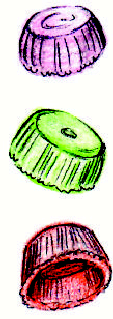 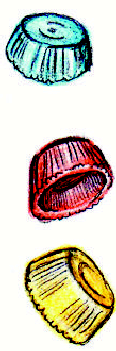 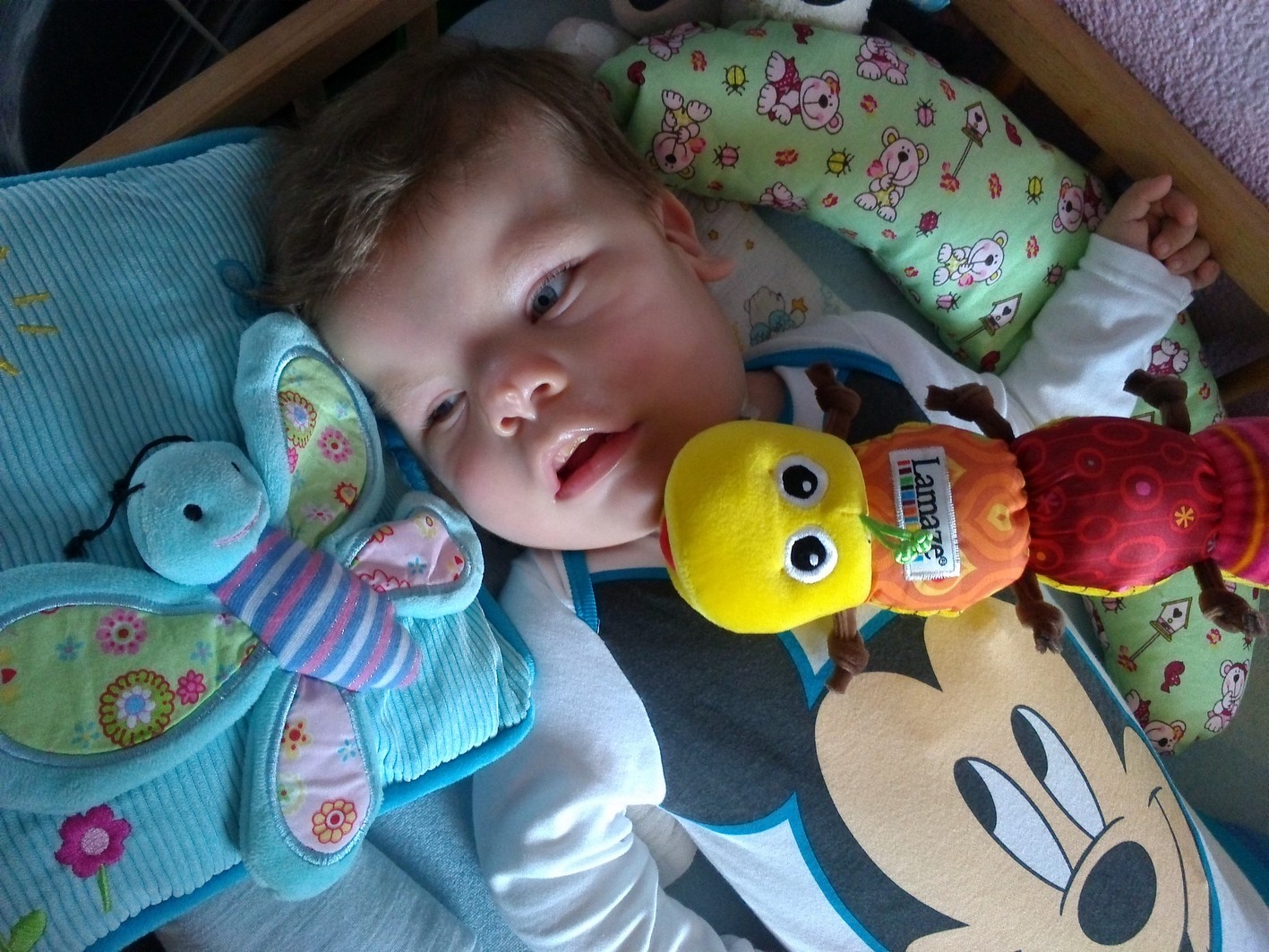 Prosíme o pomoc při sbírání víček z PET lahví.Sbírají se všechna šroubovací víčka z PET lahví od vod a limonád,dále i od džusů a mléka.Nasbíraná víčka se po skončení sbírky odvezou do výkupny plastů,kde za ně bude vyplacena odměna. Penízky z nasbíraných víček poputují na kompenzační a zdravotní pomůcky pro dvouletého nemocnéhoMaximka Čejkovského, který to v životě neměl vůbec jednoduché.Více informací o Maximkovi se můžete dozvědět na jeho webových stránkách v sekci  ,,moje dosavadní pouť životem,,www.maximek.eu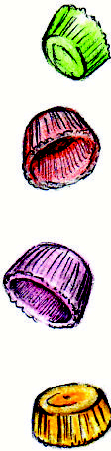 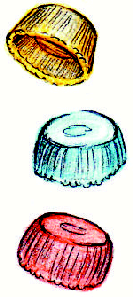 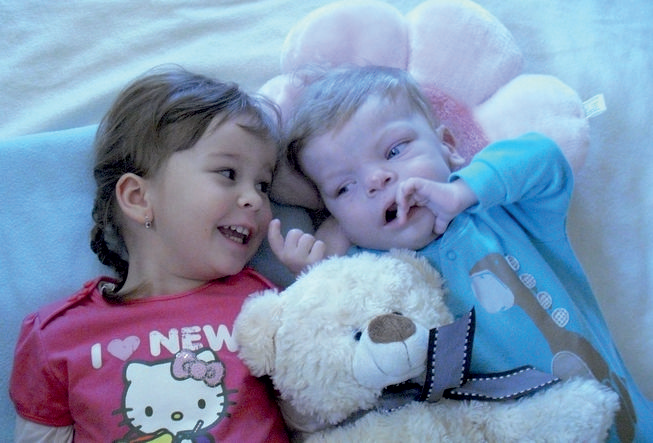 Tuto sbírku pořádá TJ Slavoj Český Brod ve spolupráci s Českobroďákem, MŠ – Liblice.Zš a Mš ViticeSběrná místa: Sportovní hala Český Brod, I. ZŠ, II. ZŠ  Alena Vokáčová